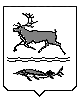 МУНИЦИПАЛЬНОЕ ОБРАЗОВАНИЕ СЕЛЬСКОЕ ПОСЕЛЕНИЕ КАРАУЛТАЙМЫРСКОГО ДОЛГАНО-НЕНЕЦКОГО МУНИЦИПАЛЬНОГО РАЙОНА КРАСНОЯРСКОГО КРАЯКАРАУЛЬСКИЙ сельский СОВЕТ ДЕПУТАТОВРЕШЕНИЕот «20» апреля 2024 г.							       №1273О внесении изменений в Решение Караульского сельского Совета депутатов от 8 декабря 2021 года № 1133 «Об утверждении Положения о муниципальном жилищном контроле в муниципальном образовании сельское поселение Караул Таймырского Долгано–Ненецкого муниципального района Красноярского края»В соответствии с Федеральным законом от 6 октября 2003 года     №131-ФЗ «Об общих принципах организации местного самоуправления в Российской Федерации», Федеральным законом от 31 июля 2020 года   №248-ФЗ «О государственном контроле (надзоре) и муниципальном контроле в Российской Федерации», руководствуясь Уставом муниципального образования сельское поселение Караул Таймырского Долгано-Ненецкого муниципального района Красноярского края, Караульский сельский Совет депутатовРЕШИЛ:1.	В Решение Караульского сельского Совета депутатов от 8 декабря 2021 года № 1133 «Об утверждении Положения о муниципальном жилищном контроле в муниципальном образовании сельское поселение Караул Таймырского Долгано–Ненецкого муниципального района Красноярского края» (в редакции Решений Караульского сельского Совета депутатов  от 17 февраля 2022 года №1154, от 28 апреля 2023 года № 1215) внести следующие изменения: -  Положение о муниципальном жилищном контроле дополнить пунктами 24.1 – 24.4 следующего содержания:«24.1. Контролируемое лицо вправе обратиться в контрольный орган с заявлением о проведении в отношении его профилактического визита (далее также в настоящем Положении - заявление контролируемого лица).24.2. Контрольный орган рассматривает заявление контролируемого лица в течение десяти рабочих дней с даты регистрации указанного заявления и принимает решение о проведении профилактического визита либо об отказе в его проведении с учетом материальных, финансовых и кадровых ресурсов контрольного органа, категории риска объекта контроля, о чем уведомляет контролируемое лицо.24.3. Контрольный орган принимает решение об отказе в проведении профилактического визита по заявлению контролируемого лица по одному из следующих оснований:1) от контролируемого лица поступило уведомление об отзыве заявления о проведении профилактического визита;2) в течение двух месяцев до даты подачи заявления контролируемого лица контрольным органом было принято решение об отказе в проведении профилактического визита в отношении данного контролируемого лица;3) в течение шести месяцев до даты подачи заявления контролируемого лица проведение профилактического визита было невозможно в связи с отсутствием контролируемого лица по месту осуществления деятельности либо в связи с иными действиями (бездействием) контролируемого лица, повлекшими невозможность проведения профилактического визита;4) заявление контролируемого лица содержит нецензурные либо оскорбительные выражения, угрозы жизни, здоровью и имуществу должностных лиц контрольного органа либо членов их семей.24.4. В случае принятия решения о проведении профилактического визита по заявлению контролируемого лица контрольный орган в течение двадцати рабочих дней согласовывает дату проведения профилактического визита с контролируемым лицом любым способом, обеспечивающим фиксирование такого согласования, и обеспечивает включение такого профилактического визита в программу профилактики рисков причинения вреда (ущерба) охраняемым законом ценностям.».2. Опубликовать настоящее решение в информационном вестнике «Усть-Енисеец» и разместить на официальном сайте сельского поселения Караул Таймырского Долгано-Ненецкого муниципального района Красноярского края.3. Решение вступает в силу после его официального обнародования.Председатель Караульскогосельского Совета депутатов_________________ Д.В. РудникГлава сельского поселения Караул ____________   Н.Б. Гурина